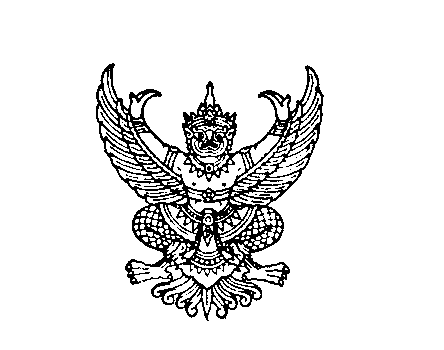 ที่ มท ๐๘๐๘.๒/ว	กรมส่งเสริมการปกครองท้องถิ่น	ถนนนครราชสีมา เขตดุสิต	กทม. 10300                                                                      ตุลาคม  2564เรื่อง	แก้ไขคำผิด และเพิ่มเติมข้อความรูปแบบและการจำแนกประเภทรายรับ – รายจ่าย งบประมาณรายจ่าย
ประจำปีขององค์กรปกครองส่วนท้องถิ่นเรียน  ผู้ว่าราชการจังหวัด ทุกจังหวัดอ้างถึง	หนังสือกรมส่งเสริมการปกครองท้องถิ่น ที่ มท 0808.2/ว 1095 ลงวันที่ 28 พฤษภาคม 2564สิ่งที่ส่งมาด้วย	1.	ตารางเปรียบเทียบแก้ไขคำผิด รูปแบบและการจำแนกประเภทรายรับ – รายจ่าย งบประมาณ
  	รายจ่ายประจำปีขององค์กรปกครองส่วนท้องถิ่น	2.	ตารางเพิ่มเติมข้อความ รูปแบบและการจำแนกประเภทรายรับ – รายจ่าย งบประมาณ
  	รายจ่ายประจำปีขององค์กรปกครองส่วนท้องถิ่น	ตามที่กรมส่งเสริมการปกครองท้องถิ่นได้มีหนังสือ ที่ มท 0808.2/ว 1095 ลงวันที่ 
28 พฤษภาคม 2564 เรื่อง รูปแบบและการจำแนกประเภทรายรับ – รายจ่าย งบประมาณรายจ่ายประจำปีขององค์กรปกครองส่วนท้องถิ่น เพื่อให้องค์กรปกครองส่วนท้องถิ่นถือเป็นแนวทางในการจัดทำงบประมาณรายจ่ายประจำปี นั้น	กรมส่งเสริมการปกครองท้องถิ่นพิจารณาแล้วเห็นว่า เพื่อให้การจัดทำงบประมาณรายจ่ายประจำปีและการใช้จ่ายงบประมาณขององค์กรปกครองส่วนท้องถิ่นมีความสอดคล้องกับกฎหมาย ระเบียบ หรือหนังสือกระทรวงมหาดไทยที่กำหนด จึงมีการแก้ไขคำผิด และเพิ่มเติมข้อความในรูปแบบและการจำแนกประเภทรายรับ – รายจ่าย งบประมาณรายจ่ายประจำปีขององค์กรปกครองส่วนท้องถิ่น รายละเอียดปรากฏตามสิ่งที่ส่งมาด้วย โดยสามารถดาวน์โหลดได้ตาม QR Code ท้ายหนังสือนี้	จึงเรียนมาเพื่อโปรดแจ้งให้องค์กรปกครองส่วนท้องถิ่นถือเป็นแนวทางปฏิบัติต่อไป	ขอแสดงความนับถือ				         อธิบดีกรมส่งเสริมการปกครองท้องถิ่น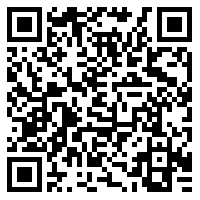 